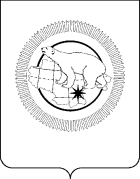 П Р И К А З   В целях реализации Национальной стратегии действий в интересах детей на 2012-2017 годы, повышения престижа семейного образа жизни, ценностей семьи и ответственного родительства, в соответствии с протоколом от 22 декабря 2016 года № 4 заседания Координационного совета по разработке и контролю за реализацией Региональной стратегии действий в интересах детей на 2012-2017 годы в Чукотском автономном округеПРИКАЗЫВАЮ:1. Утвердить Положение о региональном этапе Всероссийского конкурса «Семья года» (далее – региональный этап Конкурса).2. Управлению социальной поддержки населения Департамента социальной политики Чукотского автономного округа (Горностаева Т.А.) организовать:2.1 проведение в период с 1 апреля 2017 года по 15 июня 2017 года на территории Чукотского автономного округа регионального этапа Конкурса;2.2. информационное освещение проведения регионального этапа Конкурса;2.3. направление Положения о региональном этапе Конкурса в органы местного самоуправления муниципальных образований Чукотского автономного округа для организации работы;2.4. избрание членов рабочей группы по проведению регионального этапа Конкурса на очередном заседании Координационного совета по разработке и контролю за реализацией Региональной стратегии действий в интересах детей на 2012-2017 годы в Чукотском автономном округе.3. Начальникам Отделов социальной поддержки населения Управления социальной поддержки населения Департамента социальной политики Чукотского автономного округа оказывать содействие органам местного самоуправления муниципальных образований округа в подготовке документов семей для участия в региональном этапе Конкурса.4. Контроль за исполнением настоящего приказа оставляю за собой.                                                                 Приложение                                                                  к приказу Департамента социальной                                                                политики Чукотского автономного округа                                                                     от  «___» _________ года № ___ ПОЛОЖЕНИЕо региональном этапе Всероссийского конкурса «Семья года»  1. Общие положения1.1. Настоящее положение определяет цель, задачи и порядок проведения в 2017 году регионального этапа Всероссийского конкурса «Семья года» (далее – региональный этап Конкурса).Региональный этап Конкурса проводится в соответствии с Планом мероприятий на 2015-2018 годы по реализации первого этапа Концепции государственной семейной политики в Российской Федерации на период до 2015 года, утвержденным распоряжением Правительства Российской Федерации  от 9 апреля  2015 года № 607-р.2. Цель и задачи  регионального этапа Конкурса2.1.  Цель: пропаганда и повышение общественного престижа семейного образа жизни, ценностей семьи и ответственного родительства.                2.2. Задачи:	распространение положительного опыта социально-ответственных семей, семейных династий, ведущих здоровый образ жизни, развивающих увлечения и таланты членов семьи, активно участвующих в жизни муниципального района или городского округа, Чукотского автономного округа;   стимулирование и поддержка проведения аналогичных мероприятий (конкурсов, фестивалей, акций) в муниципальных районах и городских округах.                    3. Номинации  регионального этапа Конкурса	  Региональный этап Конкурса проводится по следующим номинациям:«Многодетная семья»;«Молодая семья»;«Сельская семья»;«Золотая семья России»;«Семья – хранитель традиций».                          4. Участники  регионального этапа Конкурса	4.1. Участниками регионального этапа Конкурса могут быть:	семьи, в которых создаются благоприятные условия для гармоничного развития каждого члена семьи;	семьи, в которых дети получают воспитание, основанное на духовно-нравственных ценностях, таких как человеколюбие, справедливость, честь, совесть, воля, личное достоинство, вера в добро и стремление к исполнению нравственного долга перед самим собой, своей семьей и своим Отечеством;	семьи, члены которых активно участвуют (участвовали) в жизни села, 
города, муниципального района, городского округа, Чукотского автономного округа, страны, отмечены муниципальными, окружными, федеральными, общественными наградами/поощрениями;	семьи, уделяющие внимание эстетическому воспитанию детей, приобщению их к творчеству и искусству, культурно-историческому наследию, национальной культуре.	4.2. Участники регионального этапа Конкурса должны быть гражданами Российской Федерации, состоящими в зарегистрированном браке, воспитывающими (или воспитавшими) детей.5. Критерии отбора конкурсантов для участия в региональном этапе Конкурса по номинациямВ номинации «Многодетная семья» принимают участие семьи, которые успешно воспитывают (или воспитали) пять и более детей, в том числе приемных, находящихся под опекой; активно участвуют в социально значимых мероприятиях и общественной жизни муниципального района (городского округа)/города (села)/округа, развивают духовно-нравственные качества,  творческие способности членов семьи.В номинации «Молодая семья» принимают участие молодые семьи (возраст супругов – до 35 лет), воспитывающие двух и более детей, занимающиеся общественно-полезной трудовой или творческой деятельностью, уделяющие большое внимание занятиям физической культурой и спортом, ведущие здоровый образ жизни.В номинации «Сельская семья» принимают участие семьи, проживающие в сельской местности, внесшие вклад в развитие сельской территории, имеющие достижения в труде, творчестве, спорте, воспитании детей.В номинации «Золотая семья России» принимают участие семьи, члены которых прожили в зарегистрированном браке не менее 50 лет, являющиеся примером приверженности семейным ценностям, укрепления межпоколенческих связей, гражданственности и патриотизма.В номинации «Семья – хранитель традиций» принимают участие семьи, сохраняющие традиции национальной культуры, обычаи семьи, историю своего рода, приверженность семейной профессии.Организационная структура  регионального этапа КонкурсаОрганизатором регионального этапа Конкурса является Департамент социальной политики Чукотского автономного округа (далее – Департамент).Общее руководство проведением регионального этапа Конкурса осуществляет рабочая группа по проведению регионального этапа Конкурса, избираемая из состава Координационного совета.Организационное сопровождение регионального этапа Конкурса осуществляет Департамент.Сроки проведения  регионального этапа КонкурсаНа территории Чукотского автономного округа региональной этап Конкурса проводится в четыре этапа:1 этап – сбор заявок участников регионального этапа Конкурса  в муниципальных районах и городских округах Чукотского автономного округа (с 1 апреля 2017 года);2 этап –  направление заявок участников регионального этапа Конкурса с приложением фото- и видеоматериалов организатору регионального этапа Конкурса  (с 1 мая по 15 мая  2017 года);3 этап –  отбор победителей регионального этапа Конкурса по номинациям путем народного голосования (с 15 мая по 5 июня 2017 года);4 этап – подведение итогов регионального этапа Конкурса, направление в Оргкомитет Всероссийского конкурса письменных представлений на победителей регионального этапа Конкурса (до 14 июня 2017 года).Порядок проведения регионального этапа Конкурса Рабочая группа по проведению регионального этапа Конкурса осуществляет функции Регионального организационного комитета (далее – Региональный оргкомитет).Региональный оргкомитет:- информирует заинтересованных лиц о месте и порядке проведения конкурсного отбора;- осуществляет прием заявок;- организует конкурсный отбор победителей по номинациям;- подводит итоги проведения регионального этапа Конкурса;- направляет в срок до 15 июня 2017 года в Оргкомитет Всероссийского конкурса письменные представления на победителей регионального этапа Конкурса для награждения по номинациям (по одному победителю в каждой номинации), информацию об итогах проведения конкурса, составе его участников, наиболее значимых мероприятиях, проведенных в рамках конкурса (фото- и видеоматериалы).                                                                                 Приложение                                                                                 к Положению о региональном  этапе                                                                                                                   Всероссийского конкурса «Семья года»Представление на участие в региональном этапе Всероссийского конкурса «Семья года»  Подпись и фамилия, имя, отчество руководителя _______(_______________________)М.П.ДЕПАРТАМЕНТ  СОЦИАЛЬНОЙ  ПОЛИТИКИ  ЧУКОТСКОГО  АВТОНОМНОГО  ОКРУГАот 28 марта 2017 года№480г. АнадырьО проведении регионального этапа Всероссийского конкурса «Семья года»Подписано электронной подписьюСемьяФ.И.О. и дата рождения отцаФ.И.О. и дата рождения материФ.И.О. и дата рождения детейКонтактный телефон и электронный адрес одного из членов семьиНоминация по которой заявлена семьяОсновные достижения членов семьи в спортивной, творческой, предпринимательской, учебной, сельскохозяйственной, профессиональной, добровольческой деятельности с указанием Ф.И.О. члена семьи и кратким описание достиженияВ приложении копии грамот, сертификатов и дипломов, полученных членами семьи, а также фото и видеоматериалы, подтверждающие основные достижения семьиКраткое описание истории семьи, их семейных ценностей и традицийДругая информация, подтверждающая наличие особых достижений по выбранной номинации, которую посчитает необходимым предоставить конкурсант, в том числе и публикации СМИ о семье, видеоролики, фотоматериалы, генеалогическое дерево и другое.